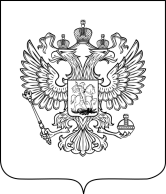 МИНИСТЕРСТВО ОБРАЗОВАНИЯ  РОССИЙСКОЙ ФЕДЕРАЦИИРЕСПУБЛИКА ДАГЕСТАНМУНИЦИПАЛЬНОЕ КАЗЕННОЕ ОБЩЕОБРАЗОВАТЕЛЬНОЕ УЧРЕЖДЕНИЕСРЕДНЯЯ ОБЩЕОБРАЗОВАТЕЛЬНАЯ ШКОЛА № 12 ИМ.Л.Н.ТОЛСТОГОРД, город Хасавюрт, ул.40 лет Октября                                     Тел. 5-13-77ПРИКАЗ   от 30.01.2015г.                    №87/3Об утверждении Проекта модернизации образовательной системы основного общего образования в соответствии с ФГОС нового поколенияС целью создания организационно-управленческих условий внедрения Федерального Государственного Образовательного Стандарта Основного Общего Образования в МКОУ «Каменская ООШ» в 2015-2016 учебном году разработан Проект модернизации образовательной системы основной ступени школы в соответствии с ФГОС нового поколения.Настоящий проект определяет последовательность и содержание действий по введению нового стандарта общего образования на основной ступени образования.1.                Нормативно-правовое обеспечениеЗадача 1.1. Утверждение плана-графика введения ФГОС ОШСоздание рабочей группы по разработке Образовательной программы:                    определение состава рабочей группы:                    назначение руководителя                    определение порядка и плана работы группы.Задача 1.2. Создание совета по введению ФГОСЗадача 1.3. Принятие решения органа государственно-общественного управления (Совета школы) о введении в МКОУ «Каменская ООШ» ФГОС ОООЗадача 1.4. Формирование списка учебников и учебных пособий, используемых в образовательном процессе в соответствии с ФГОС ООО.Задача 1.5. Внесение необходимых изменений в Устав школы(в соответствии с целями и требованиями ФГОС):                    в цели, задачи и принципы деятельности школы;                    в основные характеристики организации образовательного процесса;                    в права и обязанности участников образовательного процесса;                    в перечень локальных актов, регламентирующих деятельность школы и т.д.Задача 1.6. Приведение в соответствие с требованиями ФГОС и новыми тарифно-квалификационными характеристиками должностных инструкций работников школы.Задача 1.7. Заключение договоров о сотрудничестве с учреждениями дополнительного  образования(сельский Дом Культуры, сельская библиотека) по организации внеурочной деятельности школьников.2.                Финансово-экономическое сопровождение Задача 2.1. Разработка локальных актов, регламентирующих установление заработной платы, в т.ч. стимулирующих надбавок и доплат, порядок и размеры премирования в соответствии с НСОТЗадача 2.2. Заключение дополнительных соглашений к трудовому договору с педагогическими работниками3.                Кадровая политикаЗадача 3.1. Прохождение педагогическими и руководящими работниками аттестации.Задача 3.2. Разработка и реализация план-графика повышения квалификации педагогических и руководящих работников.Задача 3.3. Разработка плана и осуществление внутришкольного контроля реализации основной образовательной программы4.                Информационное обеспечениеЗадача 4.1. Организация и проведение публичного отчета директора школы.Задача 4.2. Использование информационных ресурсов школы(сайт, Интернет-страничка, выставки, презентации и т.д.)5.                Материально-техническое сопровождениеЗадача 5.1. Обеспечение доступа педагогов и обучающихся к электронным образовательным ресурсам.Задача 5.2. Разработка локальных актов, устанавливающих требования к объектам инфраструктуры (положения об учебном кабинете и др.)Задача 5.3. Обеспечение учебниками и учебно-методической литературой в соответствии с утвержденным федеральным перечнем.Задача 5.4. Комплектование в библиотеке достаточного фонда дополнительной литературы (художественной, научно-популярной), справочно-библиографических и периодических изданий.В связи с выше изложеннымПРИКАЗЫВАЮ:1.Утвердить Проект модернизации образовательной системы основной ступени школы в соответствии с ФГОС нового поколения (далее Проект).2.Заместителю директора по УВР Исмаиловой Г.М. разработать и организовать конкретные организационно-управленческие мероприятия по реализации Проекта в срок до 28 февраля 2015г.3. Контроль за исполнением настоящего приказа оставляю за собой.Директор школы      П.Г.МагомедоваС приказом ознакомлены: